Donation Deadline: August 15, 2011	2011 Auction	Event Date: October 15, 2011For more information about the auction, email changesinfo@gmail.com, or call Marie at 206-271-3966Instructions: To fill electronically, click where indicated and type, or to check boxes, click on box.DONATION –Detailed item description (for use in catalog listing):(NOTE: NO ITEMS ON CONSIGNMENT  ITEMS TO BE USED AT ORGANIZATION’S DISCRETION TO MAXIMIZE BENEFIT  PLACEMENT IN SILENT OR LIVE AUCTION BY COMMITTEE)DONOR –SOLICITOR (CPSN Volunteer) –DONOR ACKNOWLEDGES THAT NOTHING OF VALUE HAS BEEN RECEIVED IN EXCHANGE FOR THIS DONATION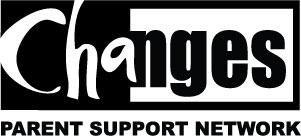 a 501(c)3 not-for-profit organizationAUCTION PROCUREMENT FORMChanges Parent Support NetworkP.O. Box 33211, Seattle WA 98133www.CPSN.org ◊ 1-888-468-2620CPSN Tax ID # 91-1737849For Office Use OnlyItem # _____________________Package # __________________Location: ___________________Item name:Item name:Item type:Item type:Category:Category:Category:Certificate?Certificate? None Included with form Included with form Included with form Donor will send Donor will send Donor will send Auction to generateItem Status:Item Status: Received Donor will deliver Donor will deliver Donor will deliver Donor will deliver Donor will deliver Arrange pickup on  Arrange pickup on Value:$$Value type:Value type: Estimable Estimable Estimable Priceless PricelessItem restrictions (dates/number of persons/weeks/days/nights, etc.):Item restrictions (dates/number of persons/weeks/days/nights, etc.):Item restrictions (dates/number of persons/weeks/days/nights, etc.):Item restrictions (dates/number of persons/weeks/days/nights, etc.):Expiration date (if any):Please check appropriate boxes:Please check appropriate boxes: Item can be duplicated X _____ (how many times?) Item photo display includedName (as it will appear in catalog):Name (as it will appear in catalog):Name (as it will appear in catalog):Name (as it will appear in catalog):Name (as it will appear in catalog):Donor is: Business Individual Individual Individual Member Alumni Alumni Anonymous?  No  Yes Anonymous?  No  Yes Anonymous?  No  Yes Anonymous?  No  YesAddress:City/State/Zip:City/State/Zip:City/State/Zip:City/State/Zip:Phone:Email:Email:Contact name (if a business):Contact name (if a business):Contact name (if a business):Please contact me about:Please contact me about:Please contact me about:Please contact me about: Sending me an invitation to the auction Sending me an invitation to the auction Sending me an invitation to the auction Sending me an invitation to the auction Sending me an invitation to the auction Sending me an invitation to the auction Placing an ad in the auction catalog Placing an ad in the auction catalog Sponsoring a table at the auction Sponsoring a table at the auction Sponsoring a table at the auction Sponsoring a table at the auction Volunteer opportunities for the auction Volunteer opportunities for the auction Volunteer opportunities for the auction Volunteer opportunities for the auction Volunteer opportunities for the auction Volunteer opportunities for the auction Volunteer opportunities for organization Volunteer opportunities for organizationName:Group/affiliation:Group/affiliation:Address:City/State/Zip:City/State/Zip:Phone:Email:Donor signature:Date:Name (please print):Name (please print):